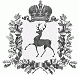 АДМИНИСТРАЦИЯ РАБОЧЕГО ПОСЁЛКА ШАРАНГАШАРАНГСКОГО МУНИЦИПАЛЬНОГО РАЙОНАНИЖЕГОРОДСКОЙ ОБЛАСТИПОСТАНОВЛЕНИЕот  13.04.2017							N39Об обеспечении пожарной безопасности объектов и населенных пунктов на территории рабочего поселка Шаранга Шарангского муниципального района Нижегородской области в весенне-летний период 2017 года             В  целях предупреждения пожаров и обеспечения безопасности людей в весенне-летний период  2017 года на территории рабочего поселка Шаранга : 1. Утвердить план противопожарных мероприятий по подготовке объектов и населенных пунктов к эксплуатации в весенне-летний период 2017 года в соответствии с приложением к настоящему постановлению. 2. В срок до 25 апреля 2017 года организовать и провести комплексные проверки соответствия требованиям пожарной безопасности территорий населенных пунктов, обратив особое внимание на очистку территорий от сухой растительности и мусора, наличие и состояние водоисточников, приспособленных для целей пожаротушения, беспрепятственных подъездов пожарной техники, проездов, возможность использования имеющейся водовозной и землеройной техники, обустройство минерализованных полос и противопожарных разрывов вокруг населенных пунктов, наличие  устройства звукового оповещения д. Большой Рейчваж, д. Малый Рейчваж, ул. Заовражная. 3. В срок до 15 апреля 2017 года сформировать и организовать работу мобильных групп для проведения патрулирования с первичными средствами пожаротушения границ населенных пунктов и наиболее опасных в пожарном отношении лесных участков, мест традиционного отдыха граждан. 4. В срок до 25 апреля 2017 года запретить сжигание мусора и сухой травы на территориях и вблизи населенных пунктов, а также стерни на полях.5. В срок до 20 апреля 2017 года организовать и провести проверку технического состояния противопожарного водоснабжения на территории населенного пункта. Принять меры по организации своевременного ремонта неисправных пожарных гидрантов, очистке водоемов, приспособленных для целей пожаротушения, обеспечению подъездов к ним и оборудованию площадками (пирсами) для установки пожарной техники.6. В срок до 25 апреля 2017 года подготовить и утвердить на заседании комиссии по чрезвычайным ситуациям и обеспечению пожарной безопасности паспорта готовности населенных пунктов, подверженных угрозе распространения  лесоторфянных пожаров, к весенне-летнему пожароопасному периоду.7. Организовать на территории рабочего поселка Шаранга противопожарную пропаганду и обучение мерам пожарной безопасности с проведением  сходов (встречи) с населением по разъяснению мер пожарной безопасности.8. В случае ухудшения обстановки с пожарами на территории рабочего поселка  Шаранга ввести особый противопожарный режим с проведением комплекса дополнительных мероприятий. В том числе ограничение пребывания граждан в лесах (въезд транспортных средств), разведение костров и проведение пожароопасных работ. Организовать публикацию о введении особого противопожарного режима.	9. Контроль выполнения данного постановления  оставляю за собой.Глава администрации                                                                           С.В.КраевУТВЕРЖДЕНпостановлением администрациирабочего посёлка ШарангаШарангского муниципального районаНижегородской области от 13.04.2017 №39СОГЛАСОВАНО                                                                                               УТВЕРЖДАЮНачальник ОНД и ПР                                                                                       Глава администрацииработы по Шарангскому району                                                             рабочего поселка Шаранга                                                                                                                                                                                 ______________ В.В.Насекин                                                                 ______________С.В.Краев                                                                                                                                                                                                                                                                                                                                                               ПЛАНпротивопожарных мероприятий по подготовке объектов и населенных пунктов к эксплуатации в весенне-летний период на территории рабочего поселка Шаранга на 2017 год№ мероприятияответственныесрок1Проведение организационно-практических мероприятий, направленных на реализацию первичных мер безопасности:- разъяснительная работа с населением;- проверка технического состояния гидрантов.Воробьева М.Н.апрель-май2Проведение мероприятий по благоустройству и санитарной очистке территории рабочего поселка Шаранга:- организация и проведение субботников по очистке от горючих отходов (мусора, тары, опавших листьев, сухой травы) населенных пунктов муниципального образования, а также участков, прилегающих к жилым домам и иным постройкам;- запретить сжигание мусора и сухой травы на территориях населенных пунктов, а также, к ним прилегающих территорий прилегающих к лесным массивамИванова Т.В.Воробьева М.Н.март-апрель-май 3Организовать дежурство в ночное время  д. Б. Рейчваж и д. М. РейчважВоробьева М.Н.май-сентябрь4Организовать работу мобильных группВоробьева М.Н.Краев С.В.май5Проведение разъяснительной работы (инструктаж) о мерах пожарной безопасности с населением под росписьПриемная постоянно6Регулярно проводить обход населенных пунктов, улиц с целью разъяснения мер противопожарной безопасностиВоробьева М.Н.постоянно7Опашка территории рабочего поселка Шаранга Воробьева М.Н.Краев С.В.май